ATENCION A USUARIOS EN AULA DIGITAL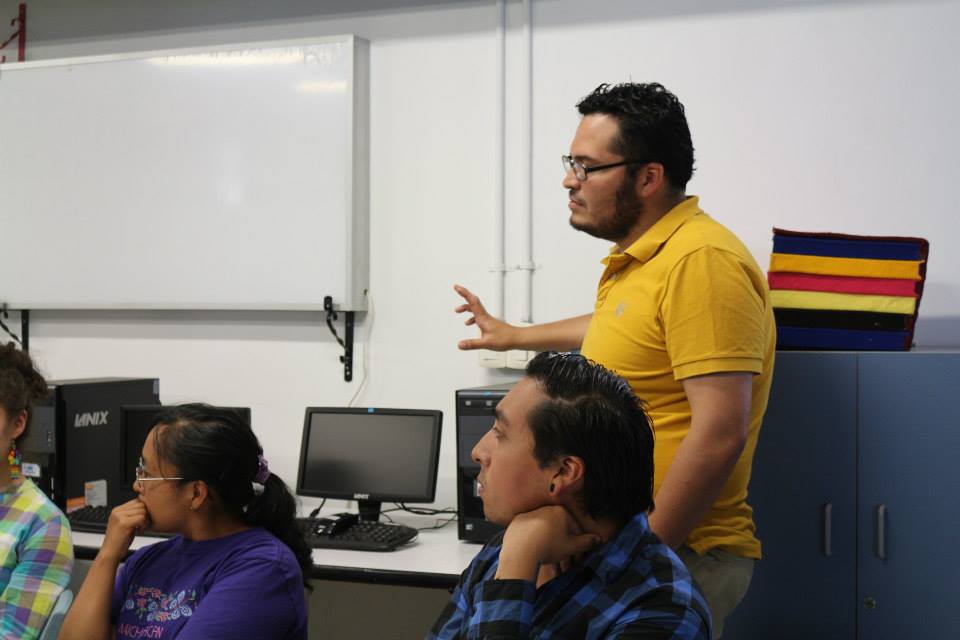 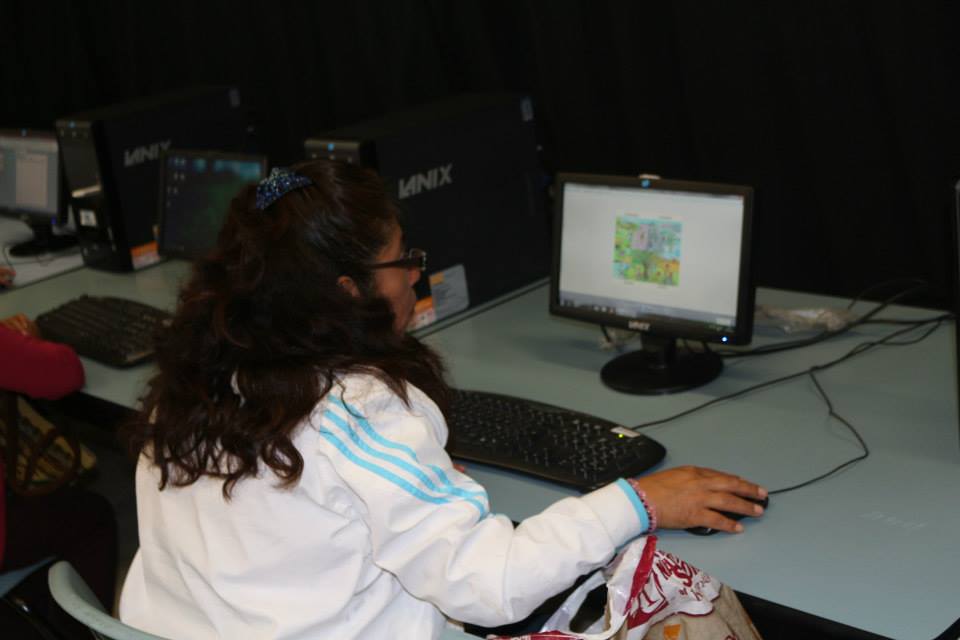 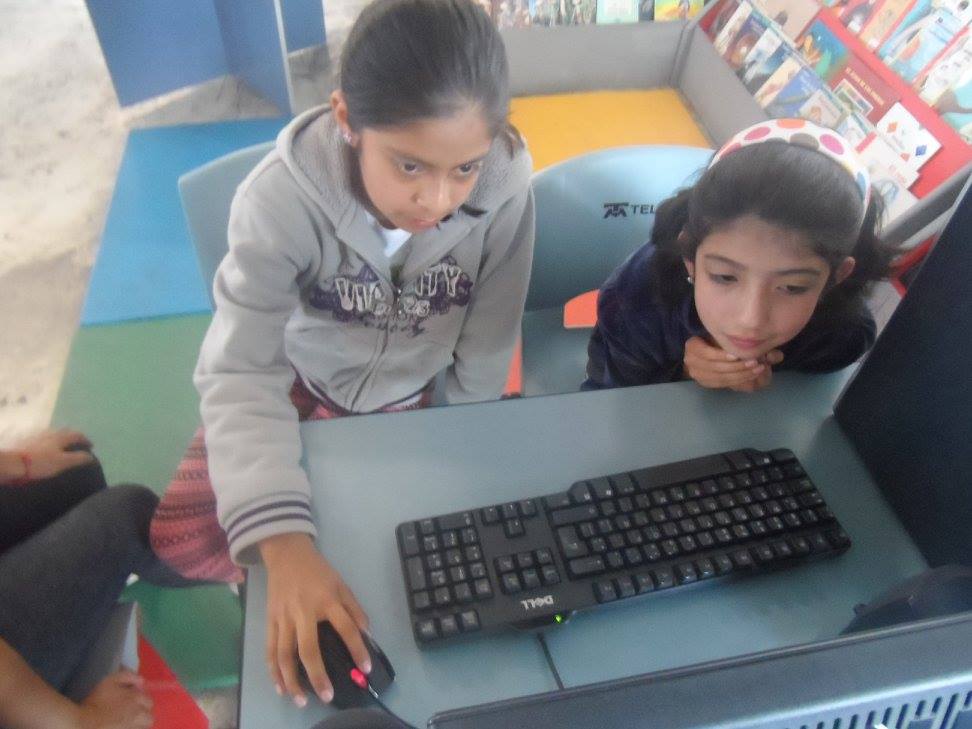 